nr 20/2022 (946)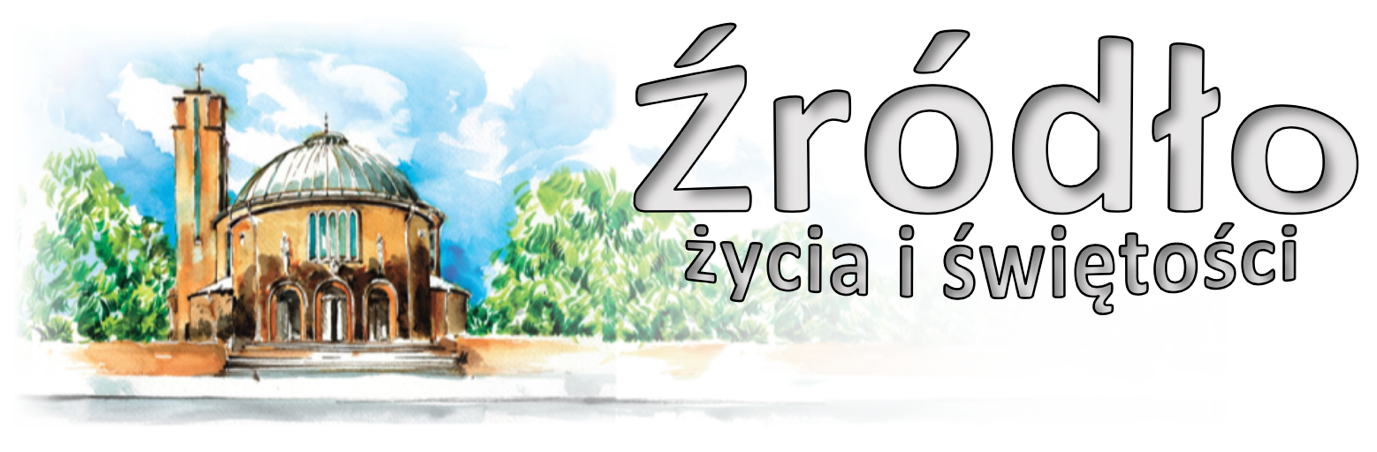 15 maja 2022 r.gazetka rzymskokatolickiej parafii pw. Najświętszego Serca Pana Jezusa w RaciborzuV niedziela WielkanocnaEwangelia według św. Jana (13,31-35) „Po wyjściu Judasza z wieczernika Jezus powiedział: Syn Człowieczy został teraz otoczony chwałą, a w Nim Bóg został chwałą otoczony. Jeżeli Bóg został w Nim otoczony chwałą, to i Bóg Go otoczy chwałą w sobie samym, i to zaraz Go chwałą otoczy. Dzieci, jeszcze krótko jestem z wami. Będziecie Mnie szukać, ale - jak to Żydom powiedziałem, tak i teraz wam mówię - dokąd Ja idę, wy pójść nie możecie. Przykazanie nowe daję wam, abyście się wzajemnie miłowali tak, jak Ja was umiłowałem; żebyście i wy tak się miłowali wzajemnie. Po tym wszyscy poznają, żeście uczniami moimi, jeśli będziecie się wzajemnie miłowali.”Nie sądźcie też, bracia moi, iż gdy Pan mówi: „Przykazanie nowe daję wam, abyście się wzajemnie miłowali”, zostaje pominięte owo największe przykazanie, abyśmy miłowali „Pana Boga z całego serca swego, z całej duszy swojej, ze wszystkiej myśli swojej”, jakby się wydawało, że to opuszczono, bo powiedziano tylko, „abyście się wzajemnie miłowali”. Było to związane z tym, co należy do innego przykazania, które mówi: „Będziesz miłował bliźniego twego, jak siebie samego. Na tych dwóch przykazaniach całe prawo zawisło i prorocy” (Mt 22,37-40). Jednak ci, którzy dobrze rozumieją, w jednym z tych przykazań znajdują obydwa. Kto bowiem kocha Boga, nie może gardzić Tym, który nakazuje miłość bliźniego, to czyż nie kocha w nim i Boga? Ta miłość jest odrębna od wszelkiej światowej miłości, którą Pan rozróżnił dodając: „Jakom was umiłował”. Co bowiem, jeśli nie Boga w nas ukochał? Nie jakobyśmy Go już mieli, lecz abyśmy Go osiągnęli i żeby zaprowadził nas tam, gdzie Bóg ma być wszystkim we wszystkich. Podobnie o lekarzu słusznie się mówi, że chorych miłuje. Ale w nich kocha chyba nie chorobę, lecz zdrowie, które oczywiście chce przywrócić, jeśli przyszedł wypędzić chorobę. Tak i my winniśmy się wzajemnie miłować, abyśmy mogli – na ile zdołamy – staraniem się o miłość wzajemną pociągnąć Boga, aby był z nami. Tę miłość daje nam Ten, który mówi: „Ja was umiłowałem, abyście się i wy wzajemnie miłowali”. Dlatego więc nas ukochał, abyśmy miłowali się nawzajem; miłując nas, użycza nam tego, iż wzajemną miłością wiążemy się ze sobą, a przez złączenie tym słodkim węzłem mamy się stać członkami tak dostojnej Głowy. „Po tym poznają wszyscy, żeście uczniami moimi, jeśli miłość mieć będziecie jedni ku drugim”. Jakby powiedział: inne dary mają z wami i ci, którzy nie należą do Mnie; nie tylko naturę, życie, zmysły, rozum i to zdrowie, które jest wspólne ludziom i zwierzętom, a nawet dar języków, tajemnice proroctwa, wiedzę, wiarę, rozdawanie rzeczy ubogim, a nawet ciało swoje gotowi są wydać na spalenie, ale ponieważ nie mają miłości, są jak cymbał brzmiący, są niczym, nic im nie pomoże (1 Kor 13,1-3). A więc nie po owych, chociaż dobrych moich darach, które mogą mieć i ci, którzy nie są moimi uczniami, lecz „po tym poznają wszyscy, żeście uczniami moimi, jeśli miłość mieć będziecie jedni ku drugim”.św. Augustyn († 430)Ogłoszenia z życia naszej parafiiPoniedziałek – 16 maja 2022 – św. Andrzeja Boboli, prezb. i męcz., patr. Polski 	J 17,20-26	  630	1.	Za † Marię Rychlik (od sąsiadów z ulicy Pomnikowej 26)			2.	Za † Romana Cieleckieo (od Marka Łabuzy z Grupy Azoty S.A.)	  900			Za †† Marię, Józefa i Stanisława Śmigacz w kolejną rocznicę śmierci	1800	1.	Za †† rodziców Piotra i Helenę, babcię Łucję, ciocię Marię i Franciszkę, Jana i Józefa oraz †† z rodziny			2.	Do Miłosierdzia Bożego za †† rodziców Krystynę i Wiesława    Nabożeństwo MajoweWtorek – 17 maja 2022 								J 14,27-31a	  630	1.	Do Miłosierdzia Bożego za † Herberta Strokę, brata Heinza, †† z rodziny i dusze w czyśćcu cierpiące			2.	Za † dziadka Rudolfa Błaszczoka	  800			W języku niemieckim: Für verstorbene Eltern und Groβeltern Brigitte und Heinz Mateja, Margot und Roman Gorgosch, Marie und Paul, Magdalene und Alois sowie verstorbene Tanten Ursel, Edeltraud, Ottilie, verstorbenen Bruno Lamla	1800	1.	Do Miłosierdzia Bożego za † Hildegardę Czorny w 8. rocznicę śmierci			2.	Do Miłosierdzia Bożego za †† rodziców Bertę i Jana, syna Romana, siostry Annę i Danutę i wszystkich †† z rodziny					Nabożeństwo MajoweŚroda – 18 maja 2022 									J 15,1-8	  630			Do Miłosierdzia Bożego za †† rodziców Mariannę i Józefa, teściów Gertrudę i Jana, męża Rudolfa, brata Michała, wszystkich †† z rodziny i dusze w czyśćcu cierpiące	  900			Do Miłosierdzia Bożego za †† rodziców Marię i Zbigniewa Augustyn, †† z rodzin z obu stron i dusze w czyśćcu cierpiące	1800	1.	Za † Genowefę Kulig w 16. rocznicę śmierci, jej †† rodziców Stefanię i Floriana, siostry Wandę i Alfredę, brata Jana, mężów Michała i Karola, syna Macieja, wszystkich †† z rodziny Gogulskich i dusze w czyśćcu cierpiące			2.	Za †† rodziców Antoniego i Katarzynę Zaremba, braci Tadeusza i Marka i †† z rodziny Gajewskich							Nabożeństwo MajoweCzwartek – 19 maja 2022 								J 15,9-11	  630	1.	Za † Lucynę Strózik w 2. rocznicę śmierci			2.	Za † Barbarę Górną (od lokatorów z ulicy Katowickiej 15)	1630			Nabożeństwo majowe dla dzieci	1730			Różaniec Rodziny Radia Maryja	1800	1.	W intencji wspólnoty osób Wieczystej Adoracji			2.	Za †† Romualda i Marię Szablickich i †† z rodziny		Nabożeństwo MajowePiątek – 20 maja 2022 									J 15,12-17	  630			Za † Magdalenę Baranowską w 3. rocznicę śmierci i †† z rodziny	  900			Do Miłosierdzia Bożego za †† Stefana Gądek, żonę Elżbietę, siostry Julię i Katarzynę, jej męża oraz rodziców Gądek i Błaszczyk	1500			Koronka do Bożego Miłosierdzia	1800			Msza wotywna o Bożym Miłosierdziu 1. Za †† rodziców Marię i Jana Popardowskich, teściów Zofię i Władysława Płazińskich, wszystkich †† z rodzin oraz dusze w czyśćcu cierpiące			2.	Za † siostrę Marię Ochrombel				Nabożeństwo Majowe	1900			Spotkanie dla młodzieży Sobota – 21 maja 2022 – św. Jana Nepomucena, prezb. i męcz. 			J 15,18-21	  630	1.	Do Miłosierdzia Bożego za †† Elżbietę, Jadwigę i Oskara Maindok, Alojzego i Annę Urbaś, pokrewieństwo i dusze w czyśćcu cierpiące			2.	Do Miłosierdzia Bożego za † Helenę Oświęcimka (od sąsiadów)	1200			Ślub: Nikol Kapinos – Andrzej Czekała	1730			Nabożeństwo Majowe	1800			W sobotni wieczór: 1. Za † Marię Ochrombel w 5. rocznicę śmierci, jej rodziców Kazimierę i Jana Bębnowicz, dziadków Antoninę i Mieczysława Berezowskich, ciocię Helenę Fornalczyk			2.	Za † matkę Marię Skatuła w 6. rocznicę śmierci, † ojca Rudolfa i †† z rodziny	1900			Koncert w ramach I Dni Dulcissimiańskich (chór Brzezie, orkiestra PSM w Gliwicach)						S. Dulcissima Hoffmann ukochanym dzieckiem MaryiVI Niedziela Wielkanocna – 22 maja 2022 	Dz 15,1-2.22-29; Ap 21,10-14.22-23; J 14,23-29	  700			Za †† rodziców Stanisławę i Wiktora Korolewicz, ks. Franciszka Moszyńskiego, dziadków Moszyńskich i Korolewicz	  830			Godzinki o Niepokalanym Poczęciu NMP	  900			Za † żonę Marię Grech w 1. rocznicę śmierci, †† siostrę Marię, brata Jerzego, rodziców z obu stron, Waldemara Korzeniowskiego i dusze w czyśćcu cierpiące	1030			Za nowożeńców Hannę i Dawida o Boże błogosławieństwo na nowej drodze życia						W kaplicy pod kościołem dla dzieci	1200			Za † Jana Walkowiaka w 5. rocznicę śmierci, †† rodziców Józefę i Jana Walkowiak, teścia Franciszka oraz † Zbigniewa w 1. rocznicę śmierci	1700			Różaniec o pokój 	1730			Nabożeństwo Majowe	1800			Do Miłosierdzia Bożego za †† Krystiana Dudacy oraz Wilhelma DudacyW tym tygodniu modlimy się: o beatyfikację S. Dulcissimy Dzisiaj kończy swoją praktykę diakon Dominik Czaja. Dziękujemy za każdą pomoc, głoszone kazania, posługę przy ołtarzu, katechizację. Życzymy błogosławieństwa i owocnych przygotowań do święceń kapłańskich. Święcenia kapłańskie w naszej diecezji 4 czerwca.Dzisiaj o 1030 Msza Święta w rocznicę Komunii Świętej; o 1400 Msza Święta w rycie Trydenckim. Zapraszamy na godz. 1545 na Różaniec Fatimski o pokój, oraz na godz. 1730 na Nabożeństwo Majowe. W tygodniu Nabożeństwa Majowe po Mszy wieczornej.W poniedziałek o 2000 próba scholi.We wtorek o godz. 1530 spotkanie Klubu Seniora, po wieczornej Mszy spotkanie Kręgu Biblijnego, o 1800 próba chóru.Spotkanie Ruchu Rodzin Nazaretańskich w środę po wieczornej Mszy Świętej.Spotkanie dla kandydatów do bierzmowania z klas VI w środę o 1630. Klasy VII mają swoje spotkania: grupa I w poniedziałek o 1600, grupa II w poniedziałek o 1700, grupa III we wtorek o 1600, grupa IV we wtorek o 1700 oraz grupa V w czwartek o 1600.  Prosimy wszystkich o obecność.Nabożeństwo majowe dla dzieci w czwartek o 1630. W czwartek o 1730 Różaniec Rodziny Radia Maryja.W czwartek o 1800 Msza Święta w intencji członków Wspólnoty Wieczystej Adoracji.W piątek o 1500 Koronka do Bożego Miłosierdzia.Młodzież zapraszamy na spotkanie w piątek o godz. 1915. Zapraszamy na I Dni Dulcissimiańskie poświęcone kandydatce na ołtarze S. Dulcissimie Hoffmann. W piątek w Brzeziu Czuwanie modlitewne, w sobotę o 900 Msza w kościele WNMP, Sympozjum w Domu Kultury, a także na koncert w wykonaniu chóru Brzezie i orkiestry PSM z Gliwic – koncert w naszym kościele w sobotę o 1900. Szczegóły na plakatach.Od poniedziałku 23 maja nauki przedmałżeńskie. Spotkania w poniedziałek, środę i piątek o 1900. Nie są wymagane wcześniejsze zapisy.4 czerwca odbędzie się spotkanie młodych na Polach Lednickich. Zachęcamy młodzież do uczestnictwa, zapisy poprzez formularz zamieszczony na stronie internetowej parafii.Z okazji Jubileuszu diecezji organizowana jest w dniach 27.09-4.10 pielgrzymka do Ziemi Świętej. Cena 3570 zł oraz 170 USD. Szczegóły na plakacie. Osoby zainteresowane prosimy o zgłoszenia w kancelarii lub zakrystii. Istniała by też możliwość parafialnej pielgrzymki do Ziemi Świętej Starego Testamentu.Przed kościołem do nabycia: nasza parafialna gazetka „Źródło”, Gość Niedzielny. Kolekta dzisiejsza przeznaczona jest na bieżące potrzeby parafii. Dziś także dodatkowa zbiórka na cele remontowe.Za wszystkie ofiary, kwiaty i prace przy kościele składamy serdeczne „Bóg zapłać”. Dziękujemy za przygotowanie kościoła do I Komunii Świętej i bierzmowania. Dziękujemy za ofiarę złożoną przez rodziców oraz przez dzieci na rzecz misji (przekazano kwotę 1130 zł).Od jutra zaplanowano wymianę części ławek w kościele. W tym celu trzeba zdemontować część z nich. Prosimy o pomoc kilku panów w poniedziałek rano (chętnych prosimy o wcześniejszą informację). 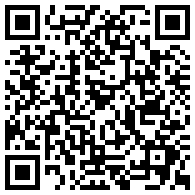 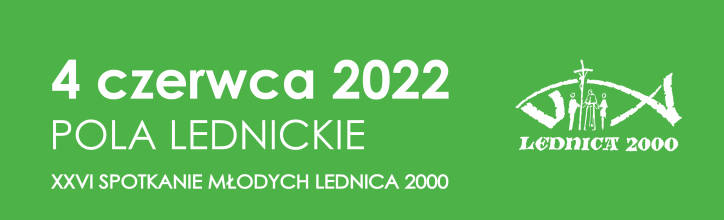 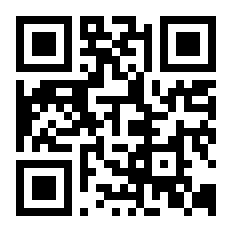 I Dni DulcissimiańskiePiątek, 20 maja 202219.3o parafia Brzezie – czuwanie modlitewneSobota, 21 maja 20229.oo parafia WNMP – Msza Święta pod przewodnictwem Biskupa10.3o Sympozjum (DK Strzecha)19.oo par. NSPJ – Koncert chóru Brzezie i orkiestry PSM z GliwicNiedziela, 22 maja 202210.3o par. Brzezie Msza Święta0d 12.oo Brzezie – Piknik rodzinny